кой 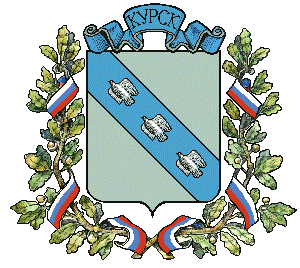 АДМИНИСТРАЦИЯ ГОРОДА КУРСКАКурской областиПОСТАНОВЛЕНИЕ«13»  февраля   2018 г.                      г. Курск                                             № 292Об организации и проведении работ
по обеспечению безопасности персональныхданных при их обработке в информационных 
системах персональных данных 
Администрации города КурскаВ целях исполнения Федерального закона от 27 июля 2006 года                № 149-ФЗ «Об информации, информационных технологиях и о защите информации» и Федерального закона от 27 июля 2006 года № 152-ФЗ «О персональных данных», ПОСТАНОВЛЯЮ:Утвердить положение об организации и проведении работ                  по обеспечению безопасности персональных данных при их обработке                   в информационных системах персональных данных Администрации города Курска согласно приложению 1.Утвердить план мероприятий по защите персональных данных                 в Администрации города Курска согласно приложению 2.Утвердить план внутренних проверок режима обработки                       и защиты персональных данных согласно приложению 3.Утвердить форму отчета о результатах проведения внутренней проверки режима обработки и защиты персональных данных                                     в Администрации города Курска согласно приложению 4.Управлению информации и печати Администрации города Курска (Комкова Т.В.) обеспечить опубликование настоящего постановления                    в газете «Городские Известия» и размещение на официальном сайте Администрации города Курска в информационно-телекоммуникационной сети «Интернет».Постановление вступает в силу со дня его официального опубликования.Глава города Курска                                                                           Н.И. Овчаров                             Приложение 1                             Утверждено                             постановлением              Администрации города Курска                   от «13» февраля 2018 года                                   № 292ПОЛОЖЕНИЕоб организации и проведении работ по обеспечению безопасности персональных данных при их обработке в информационных системах персональных данных Администрации города Курска1. Общие положенияНастоящее Положение об организации и проведении работ                      по обеспечению безопасности персональных данных при их обработке                        в информационных системах персональных данных Администрации города Курска (далее – Положение) разработано в соответствии с Федеральным законом от 27 июля 2006 года № 149-ФЗ «Об информации, информационных технологиях и о защите информации», Федеральным законом от 27 июля 2006 года № 152-ФЗ «О персональных данных», постановлением Правительства Российской Федерации от 15 сентября 2008 года                       № 687 «Об утверждении Положения об особенностях обработки персональных данных, осуществляемой без использования средств автоматизации», постановлением Правительства Российской Федерации от 1 ноября 2012 года № 1119 «Об утверждении требований к защите персональных данных при их обработке в информационных системах персональных данных», постановления Правительства Российской Федерации от 21 марта 2012 года № 211 «Об утверждении перечня мер, направленных на обеспечение выполнения обязанностей, предусмотренных Федеральным законом «О персональных данных» и принятыми                                в соответствии с ним нормативными правовыми актами, операторами, являющимися государственными или муниципальными органами», постановлением Правительства Российской Федерации от 16 апреля                  2012 года № 313 «Об утверждении Положения о лицензировании деятельности по разработке, производству, распространению шифровальных (криптографических) средств, информационных систем                                              и телекоммуникационных систем, защищенных с использованием шифровальных (криптографических) средств, выполнению работ, оказанию услуг в области шифрования информации, техническому обслуживанию шифровальных (криптографических) средств, информационных систем                    и телекоммуникационных систем, защищенных с использованием шифровальных (криптографических) средств (за исключением случая, если техническое обслуживание шифровальных (криптографических) средств, информационных систем и телекоммуникационных систем, защищенных                 с использованием шифровальных (криптографических) средств, осуществляется для обеспечения собственных нужд юридического лица или индивидуального предпринимателя)», приказом Федеральной службы                        по техническому и экспортному контролю от 18 февраля 2013 года                 № 21 «Об утверждении Состава и содержания организационных                              и технических мер по обеспечению безопасности персональных данных при их обработке в информационных системах персональных данных», приказом ФСБ России от 30 августа 2012 года № 440 «Об утверждении Административного регламента Федеральной службы безопасности Российской Федерации по предоставлению государственной услуги                      по осуществлению лицензирования деятельности по разработке, производству, распространению шифровальных (криптографических) средств, информационных систем и телекоммуникационных систем, защищенных с использованием шифровальных (криптографических) средств, выполнению работ, оказанию услуг в области шифрования информации, техническому обслуживанию шифровальных (криптографических) средств, информационных систем и телекоммуникационных систем, защищенных                 с использованием шифровальных (криптографических) средств                           (за исключением случая, если техническое обслуживание шифровальных (криптографических) средств, информационных систем                                             и телекоммуникационных систем, защищенных с использованием шифровальных (криптографических) средств, осуществляется для обеспечения собственных нужд юридического лица или индивидуального предпринимателя)».Цель разработки настоящего Положения – установление порядка организации и проведения работ по обеспечению безопасности персональных данных (далее – ПДн) при их обработке в информационных системах персональных данных (далее – ИСПДн) Администрации города Курска (далее – Оператор) на протяжении всего жизненного цикла ИСПДн.2. Термины и определенияВ настоящем Положении используются следующие термины                      и их определения:Информационная система персональных данных – совокупность содержащихся в базах данных персональных данных и обеспечивающих                        их обработку информационных технологий и технических средств.Конфиденциальность персональных данных – обязательное для соблюдения оператором или иным получившим доступ к персональным данным лицом требование не допускать их распространение без согласия субъекта персональных данных, если иное не предусмотрено федеральным законом.Межсетевой экран – локальное (однокомпонентное) или функционально-распределенное программное (программно-аппаратное) средство (комплекс), реализующее контроль за информацией, поступающей    в информационную систему персональных данных и (или) выходящей                 из информационной системы.Несанкционированный доступ (несанкционированные действия) – доступ к информации или действия с информацией, нарушающие правила разграничения доступа с использованием штатных средств, предоставляемых информационными системами персональных данных.Обработка персональных данных – действия (операции)                                  с персональными данными, включая сбор, запись, систематизацию, накопление, хранение, уточнение (обновление, изменение), извлечение, использование, передачу (распространение, предоставление, доступ), обезличивание, блокирование, удаление, уничтожение персональных данных.Оператор – государственный орган, муниципальный орган, юридическое или физическое лицо, самостоятельно или совместно с другими лицами организующие и (или) осуществляющие обработку персональных данных, а также определяющие цели обработки персональных данных, состав персональных данных, подлежащих обработке, действия (операции), совершаемые с персональными данными.Технические средства информационной системы персональных данных – средства вычислительной техники, информационно-вычислительные комплексы и сети, средства и системы передачи, приема                и обработки ПДн (средства и системы звукозаписи, звукоусиления, звуковоспроизведения, переговорные и телевизионные устройства, средства изготовления, тиражирования документов и другие технические средства обработки речевой, графической, видео- и буквенно-цифровой информации), программные средства (операционные системы, системы управления базами данных и т.п.), средства защиты информации).Персональные данные – любая информация, относящаяся к прямо или косвенно определенному или определяемому физическому лицу (субъекту персональных данных).Пользователь информационной системы персональных данных – лицо, участвующее в функционировании информационной системы персональных данных или использующее результаты ее функционирования.Ресурс информационной системы – именованный элемент системного, прикладного или аппаратного обеспечения функционирования информационной системы.Средства вычислительной техники – совокупность программных                и технических элементов систем обработки данных, способных функционировать самостоятельно или в составе других систем.Угрозы безопасности персональных данных – совокупность условий и факторов, создающих опасность несанкционированного, в том числе случайного, доступа к персональным данным, результатом которого может стать уничтожение, изменение, блокирование, копирование, распространение персональных данных, а также иных несанкционированных действий                   при их обработке в информационной системе персональных данных.Уничтожение персональных данных – действия, в результате которых становится невозможным восстановить содержание персональных данных в информационной системе персональных данных и (или)                          в результате которых уничтожаются материальные носители персональных данных.Уровень защищенности персональных данных – комплексный показатель, характеризующий требования, исполнение которых обеспечивает нейтрализацию определенных угроз безопасности персональных данных при их обработке в информационных системах персональных данных.Утечка (защищаемой) информации по техническим каналам – неконтролируемое распространение информации от носителя защищаемой информации через физическую среду до технического средства, осуществляющего перехват информации.Целостность информации – способность средства вычислительной техники или информационной системы обеспечивать неизменность информации в условиях случайного и/или преднамеренного искажения (разрушения).3. Порядок организации и проведения работ по обеспечению безопасности персональных данных при их обработке                                           в информационных системах персональных данных Администрации города КурскаПод организацией обеспечения безопасности ПДн при                          их обработке в ИСПДн Администрации города Курска понимается формирование и реализация совокупности согласованных по целям, задачам, месту и времени организационных и технических мероприятий, направленных на минимизацию ущерба от возможной реализации угроз безопасности ПДн, реализуемых в рамках создаваемой системы защиты персональных данных (далее – СЗПДн). СЗПДн включает в себя организационные и (или) технические мероприятия, определенные с учетом актуальных угроз безопасности ПДн, уровня защищенности ПДн, который необходимо обеспечить,                                 и информационных технологий, используемых в информационных системах.Безопасность ПДн при их обработке в ИСПДн обеспечивает оператор или лицо, осуществляющее обработку ПДн по поручению оператора на основании заключаемого с этим лицом договора (далее – уполномоченное лицо). Договор между оператором и уполномоченным лицом должен предусматривать обязанность уполномоченного лица обеспечить безопасность ПДн при их обработке в информационной системе.Выбор средств защиты информации для СЗПДн осуществляется оператором в соответствии с нормативными правовыми актами, принятыми Федеральной службой безопасности Российской Федерации (далее – ФСБ России) и Федеральной службой по техническому и экспортному контролю (далее – ФСТЭК России) во исполнение Федерального закона от 27 июля 2006 года № 152-ФЗ «О персональных данных».Структура, состав и основные функции СЗПДн определяются исходя из уровня защищенности ПДн при их обработке в ИСПДн.Проводится предпроектное обследование и разработка технического задания на создание СЗПДн.Назначется ответственный за организацию обработки ПДн Администрацией города Курска.Определяются цели обработки ПДн.Определяется перечень ИСПДн Администрации города Курска               и состава ПДн, обрабатываемых в ИСПДн.Определяется перечень обрабатываемых Администрацией города Курска ПДн.Определяются сроки обработки и хранения ПДн, исходя                  из требования, что ПДн не должны храниться дольше, чем этого требуют цели обработки этих ПДн, по достижению которых ПДн подлежат уничтожению. Определяется перечень используемых в ИСПДн (предлагаемых                к использованию в ИСПДн) общесистемных и прикладных программных средств.Определяется режим обработки ПДн в ИСПДн в целом                  и в отдельных компонентах.Назначается ответственный за обеспечение безопасности ПДн в ИСПДн (далее – Ответственный) для разработки и осуществления технических мероприятий по организации и обеспечению безопасности ПДн при их обработке в ИСПДн.Назначается ответственный пользователь криптосредств, обеспечивающий функционирование и безопасность криптосредств, предназначенных для обеспечения безопасности ПДн. Утверждается перечень лиц, допущенных к работе с криптосредствами, предназначенными для обеспечения безопасности ПДн в ИСПДн (пользователей криптосредств).Определяется перечень помещений, в которых размещены ИСПДн и материальные носители ПДн.Определяется конфигурация и топология ИСПДн в целом                  и их отдельных компонентов, физических, функциональных                                     и технологических связей как внутри этих систем, так и с другими системами различного уровня и назначения.Определяются технические средства и системы, используемые                 в ИСПДн, включая условия их расположения. Формируются технические паспорта ИСПДн.Разрабатываются организационно-распорядительные документы (далее – ОРД), регламентирующие процесс обработки и защиты ПДн.Получается при необходимости согласие на обработку ПДн субъектом ПДн, подписываются обязательства о соблюдении конфиденциальности ПДн сотрудником Администрации города Курска.Определяется уровень защищенности ПДн при их обработке              в ИСПДн в соответствии с «Требованиями к защите ПДн при их обработке            в информационных системах персональных данных», утвержденными постановлением Правительства Российской Федерации от 1 ноября 2012 года № 1119 (подготовка и утверждение акта определения уровня защищенности ПДн при их обработке в ИСПДн).Определяются типы угроз безопасности ПДн, актуальных для информационной системы, с учетом оценки возможного вреда                                 в соответствии с нормативными правовыми актами, принятыми                            во исполнение Федерального закона «О персональных данных». Определяются угрозы безопасности ПДн в конкретных условиях функционирования ИСПДн (разработка моделей угроз безопасности ПДн при их обработке в ИСПДн).Формируюется техническое задание на разработку СЗПДн                 по результатам предпроектного обследования на основе нормативно-методических документов ФСТЭК России и ФСБ России с учетом установленного уровня защищенности ПДн при их обработке в ИСПДн. Организуется проектирование СЗПДн, закупка, установка, настройка и опытная эксплуатация необходимых средств защиты информации.Создание СЗПДн является необходимым условием обеспечения безопасности ПДн, в том случае, если существующие организационные и технические меры обеспечения безопасности                          не соответствуют требованиям к обеспечению безопасности ПДн для соответствующего уровня защищенности ПДн при их обработке в ИСПДн и/или не нейтрализуют всех угроз безопасности ПДн для данной ИСПДн.Технические меры защиты ПДн предполагают использование программно-аппаратных средств защиты информации. При обработке ПДн              с использованием средств автоматизации применение технических мер защиты является обязательным условием, а их количество и степень защиты определяется в процессе предпроектного обследования информационных ресурсов Администрации города Курска. Средства защиты информации, применяемые в ИСПДн,                    в установленном порядке проходят процедуру оценки соответствия, включая сертификацию на соответствие требованиям по безопасности информации.На стадии проектирования и создания СЗПДн для ИСПДн Администрации города Курска проводятся следующие мероприятия:разработка технического проекта СЗПДн;приобретение (при необходимости), установка и настройка серийно выпускаемых технических средств обработки, передачи и хранения информации;разработка мероприятий по защите информации в соответствии                     с предъявляемыми требованиями;приобретение, установка и настройка сертифицированных технических, программных и программно-технических средств защиты информации, в том числе (при необходимости) средств криптографической защиты информации;реализация разрешительной системы доступа пользователей ИСПДн               к обрабатываемой в ИСПДн информации;подготовка эксплуатационной документации на используемые средства защиты информации;корректировка (дополнение) организационно-распорядительной документации в части защиты информации.3.8. ИСПДн с СЗПДн вводится в эксплуатацию.На стадии ввода в ИСПДн (СЗПДн) осуществляются:опытная эксплуатация средств защиты информации в комплексе                   с другими техническими и программными средствами в целях проверки                 их работоспособности в составе ИСПДн (при необходимости);приемо-сдаточные испытания средств защиты информации                         по результатам опытной эксплуатации (при необходимости);контроль выполнения требований (возможно проведение данного контроля в виде аттестации по требованиям безопасности ПДн).Контроль за выполнением настоящих требований организуется и проводится оператором (уполномоченным лицом) самостоятельно и (или)   с привлечением на договорной основе юридических лиц и индивидуальных предпринимателей, имеющих лицензию на осуществление деятельности по технической защите конфиденциальной информации. Указанный контроль проводится не реже 1 раза в 3 года в сроки, определяемые оператором (уполномоченным лицом).4. Проведение работ по обеспечению безопасности персональных данных при их обработке в информационных системах персональных данных Администрации города КурскаРаботы по обеспечению безопасности ПДн проводятся                           в соответствии с Планом мероприятий по защите персональных данных                   в Администрации города Курска (приложение 2). Внутренние проверки режима обработки и защиты ПДн Администрацией города Курска проводятся в соответствии с Планом внутренних проверок режима обработки и защиты персональных данных (приложение 3). По результатам проведения внутренней проверки составляется Отчет о результатах проведения внутренней проверки режима обработки и защиты персональных данных                 в Администрации города Курска.Контроль за проведением работ по обеспечению безопасности ПДн осуществляет ответственный за организацию обработки ПДн в виде методического руководства, участия в разработке требований по защите ПДн, организации работ по выявлению возможных каналов утечки информации, согласования выбора средств вычислительной техники и связи, технических и программных средств защиты, участия в оценке соответствия ИСПДн Администрации города Курска требованиям безопасности ПДн.При необходимости к проведению работ по обеспечению безопасности ПДн могут привлекаться специализированные организации, имеющие лицензию ФСТЭК России на осуществление деятельности                     по технической защите конфиденциальной информации.В соответствии с Постановлением Правительства Российской Федерации от 16 апреля 2012 года N 313 «Об утверждении Положения                           о лицензировании деятельности по разработке, производству, распространению шифровальных (криптографических) средств, информационных систем и телекоммуникационных систем, защищенных                 с использованием шифровальных (криптографических) средств, выполнению работ, оказанию услуг в области шифрования информации, техническому обслуживанию шифровальных (криптографических) средств, информационных систем и телекоммуникационных систем, защищенных                с использованием шифровальных (криптографических) средств                     (за исключением случая, если техническое обслуживание шифровальных (криптографических) средств, информационных систем                                             и телекоммуникационных систем, защищенных с использованием шифровальных (криптографических) средств, осуществляется для обеспечения собственных нужд юридического лица или индивидуального предпринимателя)», приказом ФСБ России от 30 августа 2012 года                             № 440 «Об утверждении Административного регламента Федеральной службы безопасности Российской Федерации по предоставлению государственной услуги по осуществлению лицензирования деятельности по разработке, производству, распространению шифровальных (криптографических) средств, информационных систем                                             и телекоммуникационных систем, защищенных с использованием шифровальных (криптографических) средств, выполнению работ, оказанию услуг в области шифрования информации, техническому обслуживанию шифровальных (криптографических) средств, информационных систем                               и телекоммуникационных систем, защищенных с использованием шифровальных (криптографических) средств (за исключением случая, если техническое обслуживание шифровальных (криптографических) средств, информационных систем и телекоммуникационных систем, защищенных                 с использованием шифровальных (криптографических) средств, осуществляется для обеспечения собственных нужд юридического лица или индивидуального предпринимателя)», при необходимости использования при создании СЗПДн средств криптографической защиты информации                           к проведению работ по обеспечению безопасности ПДн Администрации города Курска необходимо привлекать специализированные организации, имеющие лицензии ФСБ России на осуществление работ                                         по распространению шифровальных (криптографических) средств, предназначенных для защиты информации, не содержащей сведения, составляющие государственную тайну, на осуществление технического обслуживания шифровальных (криптографических) средств,                                  на осуществление работ по оказанию услуг в области шифрования информации, не содержащих сведений, составляющих государственную тайну.5. Решение вопросов обеспечения безопасности персональных данных в динамике изменения обстановки и контроля эффективности защитыМодернизация СЗПДн для функционирующих ИСПДн Администрации города Курска должна осуществляться в случае:изменения состава или структуры ИСПДн или технических особенностей ее построения (изменения состава или структуры программного обеспечения, технических средств обработки ПДн, топологии ИСПДн);изменения состава угроз безопасности ПДн в ИСПДн;изменения уровня защищенности ПДн при их обработке в ИСПДн;прочих случаях, по решению оператора.В целях определения необходимости доработки (модернизации) СЗПДн ответственным за организацию обработки ПДн должна проводиться проверка состава и структуры ИСПДн, состава угроз безопасности ПДн                      в ИСПДн и уровня защищенности ПДн при их обработке в ИСПДн, соблюдения условий использования средств защиты информации, предусмотренных эксплуатационной и технической документацией.                       По результатам проведения внутренней проверки составляется отчет проверки, который утверждается ответственным за организацию обработки ПДн в Администрации города Курска.Анализ инцидентов безопасности ПДн и составление заключений в обязательном порядке должно проводиться в случае выявления следующих фактов:несоблюдение условий хранения носителей ПДн;использование средств защиты информации, которые могут привести             к нарушению заданного уровня безопасности (конфиденциальность/ целостность/доступность) ПДн или другим нарушениям, приводящим                       к снижению уровня защищенности ПДн;нарушение заданного уровня безопасности ПДн (конфиденциальность/ целостность/доступность).                           Приложение 2                              Утвержден                             постановлением                Администрации города Курска                    от «13» февраля 2018 года                                                                                    № 292ПЛАН 
мероприятий по защите персональных данных в Администрации города Курска                           Приложение 3                             Утвержден                             постановлением                  Администрации города Курска                     от «13» февраля  2018 года                                                                                            № 292ПЛАН внутренних проверок режима обработки и защиты персональных данных в Администрации города Курска                            Приложение 4                              Утвержден                             постановлением                Администрации города Курска                  от «13» февраля 2018 года                                       № 292ОТЧЕТ 
о результатах проведения внутренней проверки режима обработки и защиты персональных данных в Администрации города КурскаВнутренняя проверка произведена на основании постановления Администрации города Курска «Об организации и проведении работ по обеспечению безопасности персональных данных при их обработке в информационных системах персональных данных Администрации города Курска» №_____ от «____»_________________ 20__ г.Проверка проводилась «___»______________20__ г. по адресу:____________________________________________________________________________________________________________________________________________В ходе проверки были проведены следующие мероприятия:1) ______________________________________________________________________2) ______________________________________________________________________3) ______________________________________________________________________4) ______________________________________________________________________5) ______________________________________________________________________Результаты проведения проверки:1) ______________________________________________________________________2) ______________________________________________________________________3) ______________________________________________________________________4) ______________________________________________________________________5) ______________________________________________________________________Необходимые мероприятия.На основании проведения внутренней проверки режима обработки и защиты ПДн рекомендуется осуществить следующие мероприятия:1) ______________________________________________________________________2) ______________________________________________________________________3) ______________________________________________________________________4) ______________________________________________________________________5) ______________________________________________________________________Подписи ответственных лиц, проводивших внутреннюю проверку режима обработки и защиты ПДн:№ п\пНаименование мероприятияСрок выполненияПримечаниеДокументальное регламентирование работы с ПДн При необходимостиРазработка организационно-распорядительных документов по защите ПДн, либо внесение изменений в существующиеПолучение согласий субъектов ПДн (физических лиц) на обработку ПДн в случаях, когда этого требует законодательствоПостоянноВ случаях, предусмотренных Федеральным законом от 27 июля 2006 года № 152-ФЗ «О персональных данных», обработка ПДн осуществляется только с согласия в письменной форме субъекта ПДн. Равнозначным содержащему собственноручную подпись субъекта ПДн согласию в письменной форме на бумажном носителе признается согласие в форме электронного документа, подписанного в соответствии с Федеральным законом от 6 апреля 2011 года № 63-ФЗ «Об электронной подписи»Ограничение доступа сотрудников к ПДн При необходимости (при создании ИСПДн)В случае создания ИСПДн, а также приведения имеющихся ИСПДн в соответствие с требованиями закона необходимо разграничить доступ сотрудников Оператора к ПДнВзаимодействие с субъектами ПДнПостоянноРабота с обращениями субъектов ПДн, ведение журналов учета передачи персональных данных, обращений субъектов ПДн, уведомление субъектов ПДн об уничтожении, изменении, прекращении обработки, устранении нарушений, допущенных при обработке ПДн, получении ПДн от третьих лицВедение журналов учета отчуждаемых электронных носителей персональных данных, средств защиты информацииПостоянноПовышение квалификации сотрудников в области защиты ПДнПостоянноПовышение квалификации сотрудников, ответственных за выполнение работ – не менее раза в три года, повышение осведомленности сотрудников – постоянно (данное обучение проводит ответственный за обеспечение безопасности ПДн в ИСПДн)Инвентаризация информационных ресурсов Раз в годПроводится с целью выявления в информационных ресурсах присутствия ПДнУстановка сроков обработки ПДн и процедуры их уничтожения по окончании срока обработкиПри необходимостиДля ПДн Оператором устанавливаются сроки обработки ПДн.Уничтожение электронных (бумажных) носителей информации при достижении целей обработки ПДнПри необходимостиУничтожение электронных (бумажных) носителей информации при достижении целей обработки ПДн.Определение уровня защищенности ПДн при их обработке в ИСПДнПри необходимостиОпределение уровня защищенности ПДн при их обработке в ИСПДн осуществляется при создании ИСПДн, при изменении состава ПДн, объема обрабатываемых ПДн, субъектов ПДнВыявление угроз безопасности и разработка моделей угроз и нарушителяПри необходимостиРазрабатывается при создании системы защиты ИСПДнАттестация ИСПДн на соответствие требованиям по обеспечению безопасности ПДн При необходимостиПроводится совместно с лицензиатами ФСТЭКПонижение требований по защите ПДн путем сегментирования ИСПДн, отключения от сетей общего пользования, обеспечения обмена между ИСПДн с помощью сменных носителей, создания автономных ИСПДн на выделенных АРМ и прочих доступных мерПри необходимостиВ случае создания ИСПДн, а также приведения имеющихся ИСПДн в соответствии с требованиями закона№МероприятиеПериодич-ностьДата, подпись исполни-теляОсуществление внутреннего контроля и (или) аудита соответствия обработки ПДн Федеральному закону от 27 июля 2006 года № 152-ФЗ «О персональных данных» и принятым в соответствии с ним нормативным правовым актамЕжегодноПроверка получения согласий субъектов ПДн на обработку ПДн в случаях, когда этого требует законодательствоРаз в полгодаПроверка уничтожения материальных носителей ПДн с составлением соответствующего актаЕжегодноПроверка ведения журналов по учету обращений субъектов ПДн и учету передачи ПДн субъектов третьим лицамЕжегодноПроведение внутренних проверок на предмет выявления изменений в правилах обработки и защиты ПДнЕжегодноПроверка соблюдения условий хранения материальных носителей ПДнРаз в полгодаПоддержание в актуальном состоянии организационно-распорядительных документов по вопросам обработки ПДн, в том числе документов, определяющих политику Администрации города Курска в отношении обработки ПДнЕжегодноПроверка применения для обеспечения безопасности ПДн средств защиты информации, прошедших в установленном порядке процедуру соответствияЕжегодноКонтроль учета машинных носителей ПДнЕжегодноКонтроль правил генерации и смены паролей пользователей, заведения и удаления учетных записей пользователей, реализации правил разграничения доступом, полномочий пользователей в ИСПДнЕжегодноКонтроль внесения изменений в структурно-функциональные характеристики ИСПДнРаз в полгодаКонтроль корректности настроек средств защиты информацииРаз в полгодаКонтроль за обеспечением резервного копированияЕжегодноПоддержание в актуальном состоянии организационно-распорядительных документов по вопросам защиты ПДн Ежегодно(дата)(подпись)(расшифровка подписи)(дата)(подпись)(расшифровка подписи)(дата)(подпись)(расшифровка подписи)